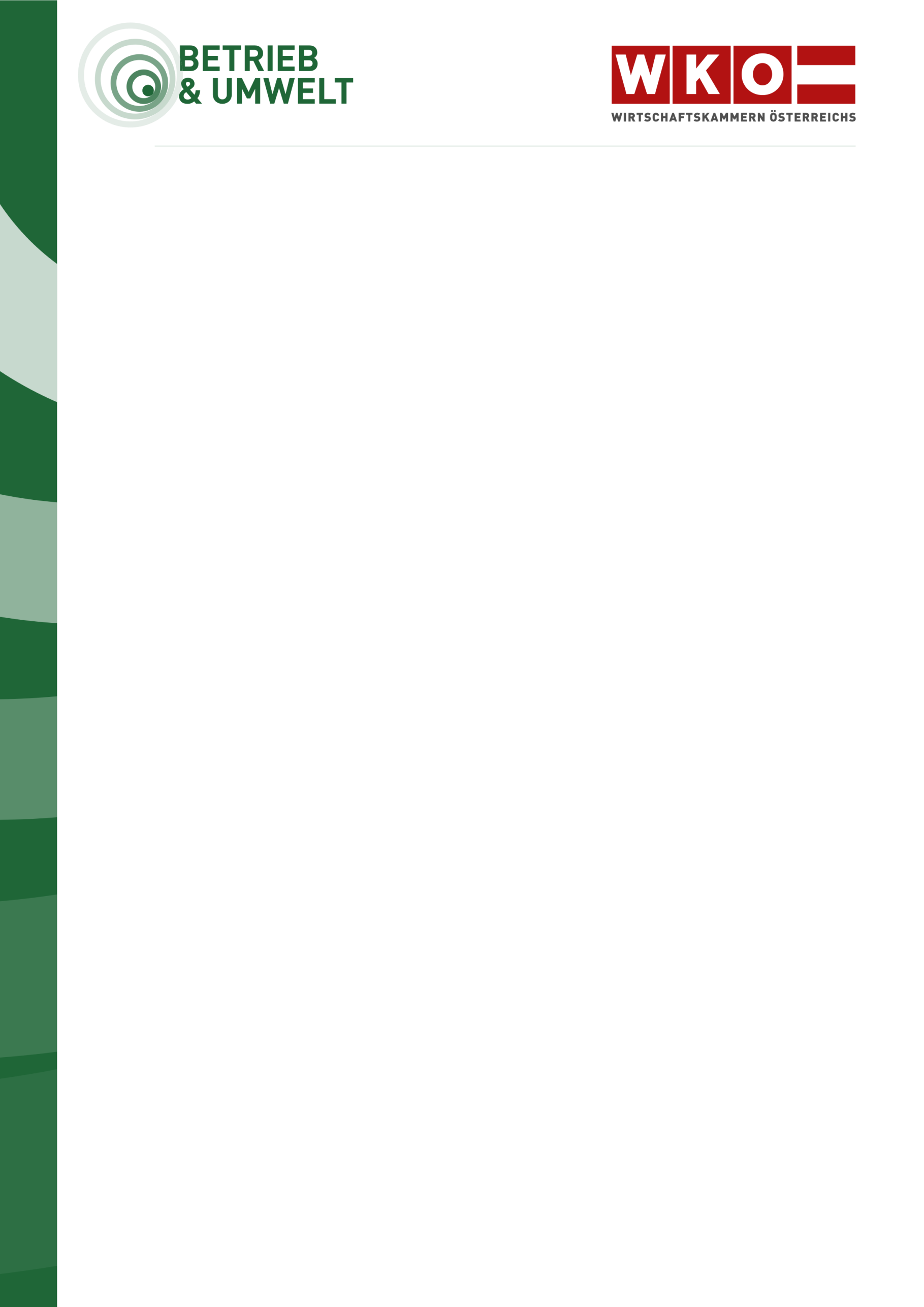 Abfallwirtschaftskonzept für LebensmittelerzeugungAllgemeine FirmendatenAngaben zur BetriebsanlageGrund für die Erstellung des AbfallwirtschaftskonzeptesDie Betriebsanlage besteht aus folgenden Räumen bzw. Bereichen(zB Entladungsbereich, Produktionsvorbereitung, Herstellung von Molkereiprodukten (Butter, Käse, Joghurt), Verpackungslager, Kühlraum, Reifelager, Fettabscheider, betriebsinterne Abwasserbehandlung, Verkaufsraum)Überblick über die in der Betriebsanlage eingesetzten Einsatzstoffe und HilfsstoffeAnfallende AbfälleHinweis: Führen Sie allfällige Ergänzungen bzw. Streichungen je nach Bedarf durch. Das aktuelle Abfallverzeichni (PDF) ist unter www.edm.gv.at > Aktuelles Abfallverzeichnis abrufbar. Spezifizierungen sind nicht berücksichtigt und müssten allfällig gemäß Abfallverzeichnis ergänzt werden.Beachten Sie allfällig auch die Vorgaben des Tiermaterialiengesetzes (TMG) bzw. der Tiermaterialienverordnung (TMVO) und deren weiteren Bestimmungen (Erlässe, Bekanntmachungen usw.). Die für die biologische Verwertung (zB Biogasbehandlung) zu verwendenden Schlüsselnummern der Schlüsselnummerngruppe 92 sind in nachstehender Tabelle nicht abschließend dargestellt (Abstimmung mit dem Übernehmer)! Abfalllogistik, Plan der Betriebsanlage und Abfallsammlung im BetriebLegen Sie einen Gesamtplan der Betriebsanlage bei. Ordnen Sie die laufende Positionsnummer (siehe Tabelle Seite 2) den entsprechenden Bereichen bzw. Räumen zu. Tragen Sie die für die Abfallsammlung vorgesehenen bzw. verwendeten Behälter in den Plan der Betriebsanlage ein. Geben Sie in einer Tabelle die Abfallart, Behälter, Behältervolumen und Entsorgungsintervall an.Beschreiben Sie kurz die betriebsinterne Abfalllogistik.Liste der Übernehmer von AbfällenHinweis: Prüfen Sie den Berechtigungsumfang des übernehmenden Abfallsammler bzw. 
–behandlers regelmäßig unter Abfrage auf www.edm.gv.at > Suchen und Auswerten und weiter in der Rubrik „Abfall-Sammler/-Behandler“ unter „Suche nach Registrierten“. Erlaubnisfreie Sammler (gemäß § 24a Abs. 2 AWG) werden über das EDM-Portal nicht erfasst. Diese dürfen Abfälle zur Weitergabe an einen befugten Abfallsammler bzw. –behandler, zB Abfälle von Produkten, die sie erwerbsmäßig abgeben oder aus Dienstleistungen stammen, ohne Erlaubnis sammeln.Weiters ist es aus Haftungsgründen erforderlich dem Übernehmer einen expliziten Auftrag zur umweltgerechten Verwertung oder Beseitigung zu geben. Die Rechtsgrundlage dafür sind § 15 Abs. 5a und 5b AWG.Organisatorisches und betriebliche AbfallvermeidungStand: Jänner 2022Dieses Infoblatt ist ein Produkt der Zusammenarbeit aller Wirtschaftskammern. Bei Fragen wenden Sie sich bitte an:Burgenland Tel. Nr.: 05 90 907-3111, Kärnten Tel. Nr.: 05 90 904-741, Niederösterreich Tel. Nr.: (02742) 851-16301, Oberösterreich Tel. Nr.: 05 90 909, Salzburg Tel. Nr.: (0662) 88 88-399, Steiermark Tel. Nr.: (0316) 601-601,Tirol Tel. Nr.: 05 90 905-1270, Vorarlberg Tel. Nr.: (05522) 305-355, Wien Tel. Nr.: (01) 514 50-1010Hinweis: Diese Information finden Sie auch im Internet unter http://www.wko.at. Alle Angaben erfolgen trotz sorgfältigster Bearbeitung ohne Gewähr. Eine Haftung der Wirtschaftskammern Österreichs ist ausgeschlossen. Bei allen personenbezogenen Bezeichnungen gilt die gewählte Form für beide Geschlechter!FirmenwortlautAnschriftTelefonFaxAnsprechperson für die BehördeBrancheLebensmittelerzeugungZweck der BetriebsanlageZutreffendes bitte ankreuzenHerstellung von Fertiggerichten, Getränken
Herstellung von Vorprodukten
Verarbeitung von tierischen ProduktenHandel mit Lebensmittel
Sonstiges:
Anzahl der BeschäftigtenÄnderung einer bestehenden AnlageNeugenehmigung einer Anlagebestehende Betriebsanlage mit mehr als 20 Arbeitnehmern (Betreiberpflicht!)Aktualisierung eines bestehenden Abfallwirtschaftskonzeptes bei wesentlicher abfallrelevanter ÄnderungFortschreibung aufgrund der 7-Jahres-Regelung oder auf freiwilliger BasisVerbesserungsauftrag durch BehördeZutreffendes bitte ankreuzenZutreffendes bitte ankreuzenDatum der ErstellungKonzepterstellerlaufende Pos.-Nr.Raum
BereichFunktion - wichtige Anlagen - KapazitätGröße 
[m²]123456789101112131415Einsatzstoffe(zB Verpackungen)Einsatzort(e)Menge 
[kg pro Jahr]Anmerkungen
(zB Infos aus Sicherheitsdatenblatt)Hilfsstoffe(zB Reinigungs-, Wasch- und Desinfektionsmittel, Putztücher)Einsatzort(e)Menge 
[kg pro Jahr]Anmerkungen(zB Infos aus Sicherheitsdatenblatt)Schlüssel-nummerg = gef.
AbfallBezeichnung gemäß 
Abfallverzeichnis
Menge 
[kg
pro Jahr]Anfallsort 
(Pos.-Nr. aus obiger 
Tabelle)Hinweise
AnmerkungenÜbernehmer 
(Firmenname und Ort)11102überlagerte Lebensmittel11103Spelze, Spelzen- und Getreidestaub11104Würzmittelrückstände11111Teig11114Sonstige schlammförmige Nahrungsmittelabfälle11115Rückstände aus der Konserven- und Tiefkühlfabrikation (Fisch, Fleisch)11116überlagerte Lebensmittelkonserven; Glas und Metall11117Rückstände aus der Konserven- und Tiefkühlfabrikation (Obst, Gemüse, Pilze)11401überlagerte Genussmittel11416Fabrikationsrückstände von Kaffee (zB Röstgut und Extraktionsrück-stände)11417Fabrikationsrückstände von Tee11418Fabrikationsrückstände von Kakao11419Hefe oder hefeähnliche Rückstände11421Spül- und Waschwasser mit schädlichen Verunreinigungen, organisch belastet11423Rückstände und Abfälle aus der Fruchtsaftproduktion12101Ölsaatrückstände12102verdorbene Pflanzenöle12301Wachse (pflanzliche und tierische)12302Fette (zB Frittieröle)Hinweis der Abfall-verzeichnisverord-nung bzgl. TNP beachten!12501Inhalt von Fettabscheidern12502Molke12503Öl-, Fett- und Wachsemulsionen12702Schlamm aus der Speisefettproduktion12703Schlamm aus der Speiseölproduktion13110Fleisch- und Hautreste, Därme und sonstige TierkörperteileAllfällig sind weitere Abfallarten aus der Unter-gruppe 131 zu berücksichtigen.Bis hierher verwendete Schlüsselnummern sind nicht zu verwenden, wenn die anfallenden Abfälle einer biologischen Behandlung (zB Kompostierung, Biogasanlage) zugeführt werden. In diesem Fall sind die entsprechenden Schlüsselnummern der Abfallgruppe 92 (siehe unten bzw. auch im Aktuellen Abfallverzeichnis) zu verwenden.Bis hierher verwendete Schlüsselnummern sind nicht zu verwenden, wenn die anfallenden Abfälle einer biologischen Behandlung (zB Kompostierung, Biogasanlage) zugeführt werden. In diesem Fall sind die entsprechenden Schlüsselnummern der Abfallgruppe 92 (siehe unten bzw. auch im Aktuellen Abfallverzeichnis) zu verwenden.Bis hierher verwendete Schlüsselnummern sind nicht zu verwenden, wenn die anfallenden Abfälle einer biologischen Behandlung (zB Kompostierung, Biogasanlage) zugeführt werden. In diesem Fall sind die entsprechenden Schlüsselnummern der Abfallgruppe 92 (siehe unten bzw. auch im Aktuellen Abfallverzeichnis) zu verwenden.Bis hierher verwendete Schlüsselnummern sind nicht zu verwenden, wenn die anfallenden Abfälle einer biologischen Behandlung (zB Kompostierung, Biogasanlage) zugeführt werden. In diesem Fall sind die entsprechenden Schlüsselnummern der Abfallgruppe 92 (siehe unten bzw. auch im Aktuellen Abfallverzeichnis) zu verwenden.Bis hierher verwendete Schlüsselnummern sind nicht zu verwenden, wenn die anfallenden Abfälle einer biologischen Behandlung (zB Kompostierung, Biogasanlage) zugeführt werden. In diesem Fall sind die entsprechenden Schlüsselnummern der Abfallgruppe 92 (siehe unten bzw. auch im Aktuellen Abfallverzeichnis) zu verwenden.Bis hierher verwendete Schlüsselnummern sind nicht zu verwenden, wenn die anfallenden Abfälle einer biologischen Behandlung (zB Kompostierung, Biogasanlage) zugeführt werden. In diesem Fall sind die entsprechenden Schlüsselnummern der Abfallgruppe 92 (siehe unten bzw. auch im Aktuellen Abfallverzeichnis) zu verwenden.Bis hierher verwendete Schlüsselnummern sind nicht zu verwenden, wenn die anfallenden Abfälle einer biologischen Behandlung (zB Kompostierung, Biogasanlage) zugeführt werden. In diesem Fall sind die entsprechenden Schlüsselnummern der Abfallgruppe 92 (siehe unten bzw. auch im Aktuellen Abfallverzeichnis) zu verwenden.17201Holzemballagen und Holzabfälle, nicht verunreinigtverunreinigte aber nicht gefährliche Abfälle sind den SN 17218, 17211 oder 17212 zuzuordnen; mit gefahrenrele-vanten Eigen-schaften: SN 17213 bzw. SN 1721417203Holzwolle18702Papier und Pappe, beschichtet18718Altpapier, Papier und Pappe, unbeschichtet19901Stärkeschlamm19903Gelatineschlamm19904Rückstände aus der Kartoffelstärkeproduktion19905Rückstände aus der Maisstärkeproduktion19906Rückstände aus der Reisstärkeproduktion31306Holzasche, Strohasche (Pflanzenasche)31405Glasvlies31407Keramik31408Glas (zB Flachglas)31417Aktivkohle31434verbrauchte Filter- und Aufsaugmassen mit anwendungsspezifischen nicht schädlichen Beimengungen (zB Kieselgur, Aktiverden, Aktivkohle)bei gefährlichen Abfällen ist die Schlüsselnummer 31435 zu verwenden31465Glas und Keramik mit produktionsspezifischen Beimengungen (zB Glühlampen, Windschutzscheiben, Verbundscheiben, Drahtglas, Spiegel)31468Weißglas (Verpackungsglas)31469Buntglas (Verpackungsglas)35103Eisen- und Stahlabfälle35105Eisenmetallemballagen und -behältnisse35106gEisenmetallemballagen und -behältnisse mit gefährlichen Restinhalten35205gKühl- und Klimageräte mit FCKW-, HFCKW-, HFKW und KW-haltigen Kältemitteln (zB Propan, Butan)35206gKühl- und Klimageräte mit anderen Kältemitteln (zB Ammoniak bei Absorberkühlgeräten)35220gElektro- und Elektronik-Altgeräte – Großgeräte mit gefahrenrelevanten Eigenschaften35221Elektro- und Elektronik-Altgeräte – Großgeräte35330gElektro- und Elektronik-Altgeräte – Kleingeräte mit gefahrenrelevanten Eigenschaften35231Elektro- und Elektronik-Altgeräte – Kleingeräte35304Aluminium, Aluminiumfolien35315NE-Metallschrott, NE-Metallemballagen35327gNE-Metallemballagen und -behältnisse mit gefährlichen Restinhalten35322gBleiakkumulatorenzB für Staplerbetrieb35323gNickel-Cadmium-Akkumulatoren35326gQuecksilber, quecksilberhaltige Rückstände, Quecksilberdampf-lampen35337gLithiumbatterien35338gBatterien, unsortiert 35339gGasentladungslampen (zB Leuchtstofflampen, Leuchtstoffröhren)52102gSäuren und Säurengemische, anorganisch52201
(52202)gorganische Säuren und Säurengemische, (nicht) halogeniert52402gLaugen und Laugengemische mit anwendungsspezifische n Beimengungen (zB Beizen, Ionenaustau-schereluate, Entfettungsbäder)53103gAltbestände von Pflanzenbehandlungs- und Schädlingsbe-kämpfungsmitteln53301Überlagerte Körperpflegemittel53507gDesinfektionsmittel54102gAltöle55370gLösemittelgemische ohne halogenierte organische Bestandteile, Farb- und Lackverdünnungen (zB „Nitroverdünnungen), auch Frostschutzmittel55502gAltlacke, Altfarben, sofern, lösemittel- und/oder schwermetallhältig, sowie nicht voll ausgehärtete Reste in Gebinde55509Druckfarbenreste, Kopiertonerbei Resten mit gefahrenrelevanten Eigenschaften ist die die Schlüsselnummer 55523 zu verwenden55513Altlacke, Altfarben, ausgehärtet (auch ausgehärtete Reste in Gebinden)55905gLeim- und Klebemittelabfälle, nicht ausgehärtet55906Leim- und Klebemittelabfälle, ausgehärtet57108Polystyrol, Polystyrolschaum57113Kunstdarmabfälle57118Kunststoffemballagen und -behältnisse57119Kunststofffolien57127gKunststoffemballagen und -behältnisse mit gefährlichen Restinhalten (auch Tonercartridges mit gefährlichen Inhaltsstoffen)57129sonstige ausgehärtete Kunststoffabfälle, Videokassetten, Magnetbänder, Tonbänder, Farbbänder (Carbonbänder), Tonercartridges ohne gefährliche Inhaltsstoffe57130Polyethylenterephthalat (PET)58107Stoff- und Gewebereste, Altkleider59305gunsortierte oder gefährliche Laborabfälle und Chemikalienreste59306sortierte, nicht gefährliche Laborabfälle und Chemikalienreste59402Tenside und tensidhältige Zubereitungen sowie Rückstände von Wasch- und Reinigungsmitteln59405gTenside sowie Wasch- und Reinigungsmittel, die chemikalienrecht-lich als gefährlich eingestuft sind59802Gase in Stahldruckflaschen ohne gefahrenrelevante Eigenschaften59803gDruckgaspackungen (Spraydosen) mit Restinhaltenentleerte nicht mehr unter Druck stehende Druckgaspackungen sind der SN 35105 zuzuordnen91101Siedlungsabfälle und ähnliche Gewerbeabfälle91202Küchen- und Kantinenabfälle91401Sperrmüll92103Obst- und Gemüseabfälle, Blumenbiologische Verwertung92106Ernte- und Verarbeitungs-rückständebiologische Verwertung92107pflanzliche Lebens- und Genussmittelrestebiologische Verwertung92110rein pflanzliche Press- und Filterrückstände aus der Nahrungs-, Genuss und Futtermittelproduktionbiologische Verwertung92121Speiseöle und –fette, Fettabscheiderinhalte, rein pflanzlichbiologische Verwertung92131Destillationsrückstände aus der Rapsöl-methylester-Herstellungbiologische Verwertung92402Küchen- und Speiseabfälle, die tierische Speisereste enthaltenbiologische VerwertungTNG und TNVO beachten!92403Speiseöle und –fette, Fettabscheiderinhalte, tierisch oder tierische Anteile enthaltendbiologische Verwertung92404ehemalige Lebensmittel, tierischer Herkunftbiologische Verwertung92405Eierschalenbiologische Verwertung92406Pressfilterrückstände aus getrennter Prozessabwassererfass ung der Nahrungs-, Genuss- und Futtermittelindustrie mit tierischen AnteilenBiologische Verwertung92425Molkereiabfällebiologische Verwertung - Vergärung92426Rohmilchbiologische Verwertung - Vergärung92450Mischungen von Abfällen der Abfallgruppen 924 und 921, die tierische Anteile enthalten, zur Vergärungbiologische Verwertung - Vergärung92503Gelatinerückstände94102Schlamm aus der Wasserenthärtung94302Überschussschlamm aus biologischen Abwasserbehandlung94705Inhalte aus FettfängenAbfallartBehälterartAnzahl und BehältervolumenEntsorgungs-intervall im Bereich/RaumAnmerkungBeispieleBeispieleBeispieleBeispieleBeispieleRestmüllMetall-Abfalltonne2 Stk./1100 lwöchentlich/jederTNP-MaterialMetallbehälter gekühlt5 Stk./1100 l2x wöchentlich / Menüproduktion (Pos. 4)FirmaKontaktdatenIdentifikationsnummer des Abfallsammlers bzw.
-behandlers(Eintrag der 13-stelligen Nummer (Personen-GLN) aus obiger „Suche nach Registrierten“)Wer ist im Betrieb für die Abfallwirtschaft verantwortlich?(Hinweis: Ein Abfallbeauftragter ist in Betrieben mit mehr als 100 Arbeitnehmer zu bestellen (§ 11 AWG). Meldung an die BH/Magistrat. Siehe auch Infoseite Abfallwirtschaft im Betrieb.)Wo werden die Aufzeichnungen für nicht gefährliche Abfälle aufbewahrt?(Hinweis: Aufzeichnungen sind getrennt nach Abfallart mit Angabe der Menge, Übernehmer, Datum der Übergabe und Bezugszeitraum des Abfallanfalls zu führen. Abfallaufzeichnungen sind generell getrennt von der übrigen Buchhaltung zu halten und 7Jahre aufzubewahren!)Wo werden die Begleitscheine für gefährliche Abfälle aufbewahrt?(Hinweis: Weitere Informationen siehe Abfallnachweisverordnung.)Welche Identifikationsnummer wurde dem Betrieb vom Landeshauptmann zugeteilt?(Hinweis: Die Meldung gemäß § 20 AWG für Abfall(erst)erzeuger von gefährlichen Abfällen ist über www.edm.gv.at > Registrierung an das elektronische Register abzugeben. Siehe auch Infoseite Abfallwirtschaft im Betrieb.)Welche organisatorischen Vorkehrungen werden getroffen, damit die Verordnungen zum Abfallwirtschaftsgesetz 2002 erfüllt werden? (Hinweis: Beachten Sie die rechtlichen Vorgaben aus zB Verpackungsverordnung, Elektroaltgeräteverordnung, Batterienverordnung, Abfallbehandlungspflichtenverordnung, Recycling-Baustoffverordnung. Geben Sie eine kurze Beschreibung der Maßnahmen zB Teilnahme an Sammel- und Verwertungssystem, Erhebung der Entgelte, Einhaltung von Rücknahmeverpflichtungen, Meldepflichten an Register, Abfalltrennung an.)Welche Maßnahmen zur qualitativen und quantitativen Abfallvermeidung und Abfallverwertung erfolgen aktuell und zukünftig im Betrieb? Sind abfallrelevante Maßnahmen wie zB Betriebserweiterung geplant?Ort, Datumfirmenmäßige Zeichnung